Estatutos de la Cooperativa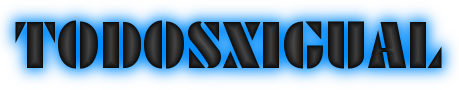 La cooperativa TodosXIgual de la Fundación Tomillo está situada en Madrid, en la calle Abuñuelas 15, 28041Correo: todosxigual11@gmail.comNuestra empresa es de chicas y chicos emprendedores que nos vamos a dedicar a la compraventa de productos típicos de Madrid.Registro de la cooperativa: se registra en el REGISTRO CENTRAL DE COOPERATIVAS EJE.Todos los miembros presentesMarketing: Liz Valencia GutierrezPresidente: Rubén Martín PáezSecretaria: Paulina Julia SimaoTesorero: Pedro Murga Carmona y Rubén Martín PáezComunicación: Ana Vieira RodriguesCoordinadora: Paulina Julia Simao El capital social: cada socio pondremos 10 euros, lo que hace un capital total de 50 euros.Los miembros del grupo tenemos como deber:Responsabilizarnos del dinero(no extraviarlo)Realizar nuestra actividad respecto a nuestros cargosTrabajar día a día, sacar el proyecto adelante, con paciencia.Tomar las decisiones del grupo mediante votación de mayoría absoluta.Los derechos del los miembros del grupo, son:Sacar beneficios de la venta y compra de productosEscucharnos y tener derecho a votación. Nuestra cooperativa se organiza de manera igualitaria y nuestra responsabilidad es sacar el trabajo adelante. La sociedad se disolverá en junio 2014 cuando acabe el curso escolar, los beneficios no los repartiremos para nuestra cooperativa. NombreApellidosDNIPedroMurga Carmona 02300128-JLiz Valencia Gutierrez03189203-DAna CristinaVieira RodriguesX5635345Rubén Martín Páez02290345MPaulinaJulia SimaoX2328103C